          Future Plans          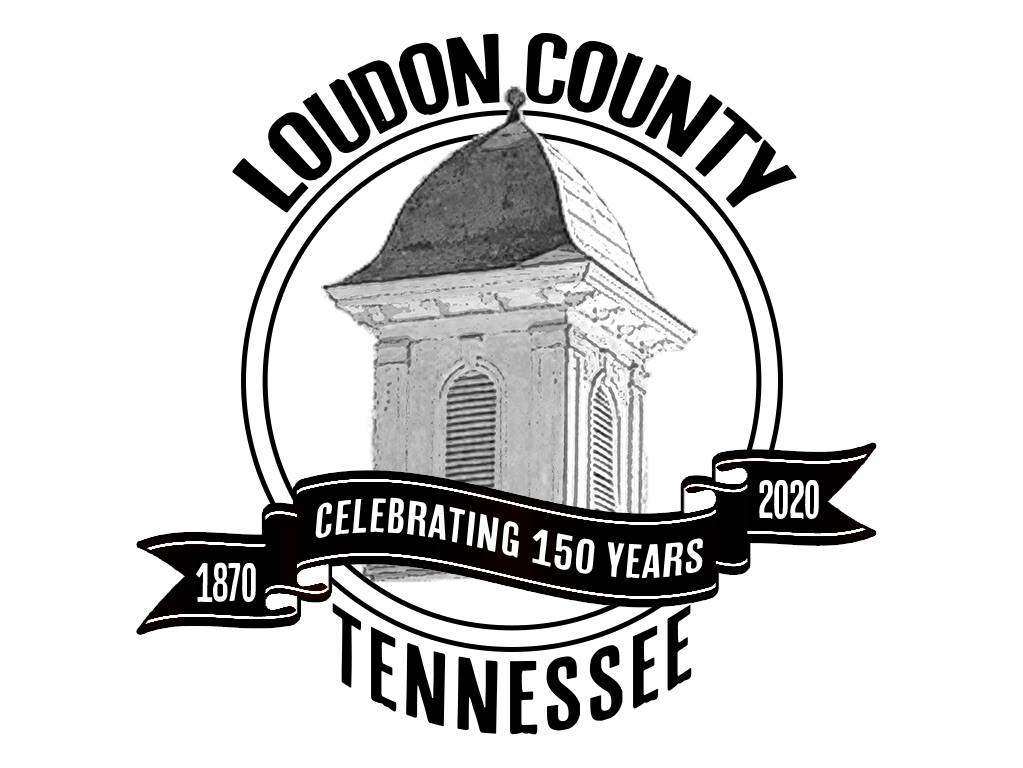 (Take a photo of this page as a reminder to join in!)	The committee formed to plan a celebration of Loudon County’s Sesquicentennial plans an above ground time capsule to be opened in 2070.  You may know that our courthouse burned in 2019.  As part of the reconstruction process, several large, damaged beams were taken from the courthouse and given to the Sesquicentennial Committee.  	A woodworking club in Tellico Village will use their experience and expertise to construct 3 cabinets using these beautiful heart pine beams.  Each cabinet will have a glass case on top, which will house a permanent display of artifacts from the 1970 time capsule.  Beneath the glass display case, the cabinets will house all items submitted for the new time capsule.  	We plan to have a collection event on November 14th in the parking lot at the Courthouse Annex in Loudon.  See our Facebook page (150 Years of LoCo) for more information or send an email to 150yearsofloco@gmail.com.  We’ll be there from 10AM till 2PM, so drive by and drop off your contribution.We hope you’ll make a contribution:It could be a letter, memento or keepsake for a child or grandchild.  Does your business use advertising novelties, such as pens or clips?A favorite toyMilitary items, such as dog tags or service ribbonsA photo of your favorite place or personIf you want your item to go to a specific person, be sure to label it.A list of your favoritesWe especially want items from children – they can start with a list of their favorites – video game, board game, food, candy bar, place to eat, song, pet, outfit, TV show, book, park, subject in school, vacation, sports team, sport, place in Loudon County, hobby; their best friends, best grades, worst grades, their nickname, favorite recording artist, what I want to be when I grow upWhat makes me happy or angry.  The most trouble I’ve been in (this will be funny in 50 years!)  Nicknames for your grandparents, age, date, if I had a million dollars, I would…  There’s no end of options and this will be a wonderful memory when seen in 2070!See the separate handout for our ‘Best Scrapbook Ever!  We definitely want items for that!